ความรู้ไข้เลือดออก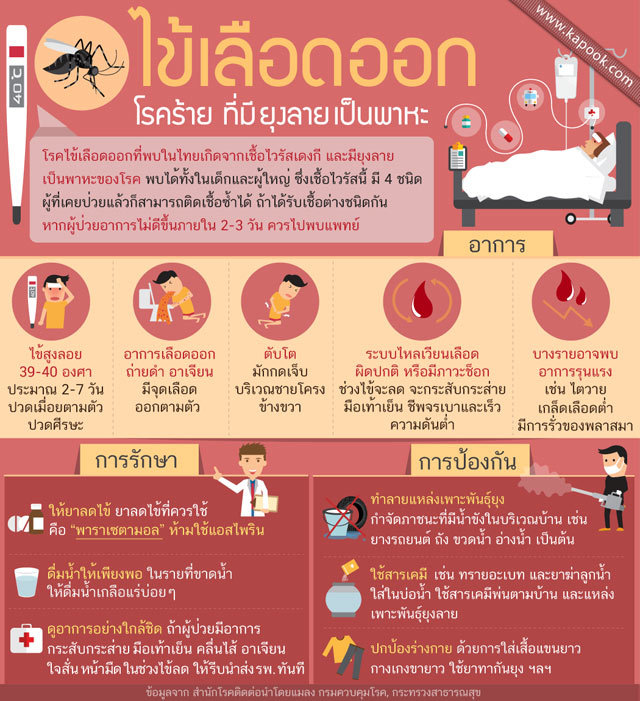 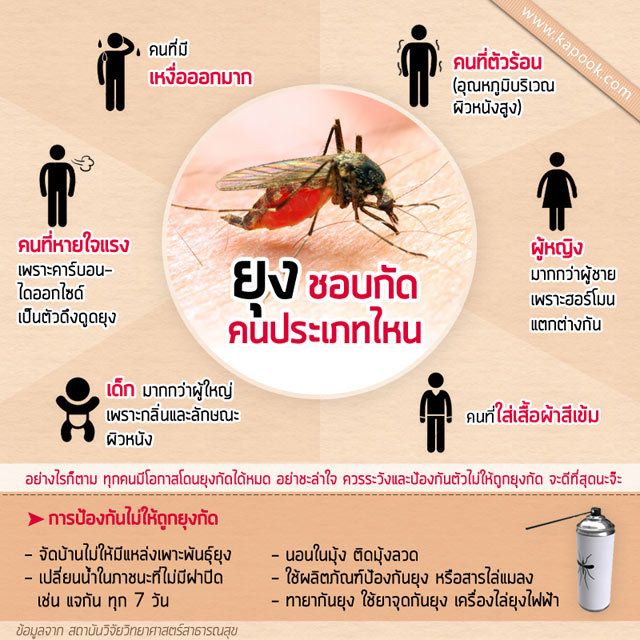 